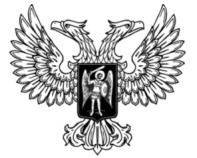 ДонецкАЯ НароднАЯ РеспубликАЗАКОНО ПРЕДОСТАВЛЕНИИ ЗЕМЕЛЬНЫХ УЧАСТКОВ, НАХОДЯЩИХСЯ В СОБСТВЕННОСТИ ДОНЕЦКОЙ НАРОДНОЙ РЕСПУБЛИКИ ИЛИ МУНИЦИПАЛЬНОЙ СОБСТВЕННОСТИПринят Постановлением Народного Совета 22 декабря 2023 годаСтатья 1. Предмет регулирования настоящего ЗаконаНастоящий Закон в соответствии с Земельным кодексом Российской Федерации устанавливает порядок предоставления земельных участков, находящихся в собственности Донецкой Народной Республики или муниципальной собственности, на территории Донецкой Народной Республики (далее – земельные участки) гражданам и юридическим лицам.Статья 2. Основные понятия, используемые в настоящем Законе1. Для целей настоящего Закона используются следующие основные понятия:1) уполномоченный орган – исполнительный орган Донецкой Народной Республики, уполномоченный в установленном порядке на предоставление земельных участков, находящихся в собственности Донецкой Народной Республики;2) уполномоченные органы – уполномоченный орган и органы местного самоуправления.2. Иные термины и понятия, используемые в настоящем Законе, применяются в значениях, определенных Земельным кодексом Российской Федерации и другими федеральными законами.Статья 3. Случаи бесплатного предоставления гражданам в собственность земельных участков, находящихся в собственности Донецкой Народной Республики или муниципальной собственности 1. Земельные участки предоставляются бесплатно в собственность граждан Российской Федерации, которые постоянно проживают на территории Донецкой Народной Республики более пяти лет, предшествующих дате подачи заявления о предоставлении земельного участка, и относятся к одной из категорий, определенных статьей 4 настоящего Закона.2. Предоставление земельных участков в собственность граждан бесплатно в соответствии с настоящим Законом осуществляется однократно в пределах норм, установленных нормативными правовыми актами Донецкой Народной Республики, муниципальными правовыми актами, и по желанию для одной из следующих целей:1) индивидуальное жилищное строительство;2) ведение садоводства для собственных нужд граждан;3) ведение огородничества для собственных нужд граждан;4) ведение личного подсобного хозяйства.Статья 4. Категории граждан, имеющих право на бесплатное предоставление в собственность земельных участков1. Право на бесплатное предоставление земельных участков в соответствии с настоящим Законом имеют следующие категории граждан Российской Федерации:1) граждане, на которых распространяются меры социальной поддержки в соответствии с Федеральным законом от 12 января 1995 года № 5-ФЗ 
«О ветеранах», относящиеся к категориям ветеранов Великой Отечественной войны (за исключением лиц, указанных в пункте 4 части 1 статьи 2 Федерального закона от 12 января 1995 года № 5-ФЗ «О ветеранах»), ветеранов боевых действий, инвалидов войны, а также членов семей погибших (умерших) инвалидов войны, участников Великой Отечественной войны и ветеранов боевых действий;2) военнослужащие – граждане, проходящие военную службу, в том числе по контракту, и граждане, уволенные с военной службы по достижении ими предельного возраста пребывания на военной службе, состоянию здоровья или в связи с организационно-штатными мероприятиями, общая продолжительность военной службы которых составляет 10 лет и более, а также военнослужащие – граждане, проходящие военную службу за пределами территории Российской Федерации;3) военнослужащие, лица, заключившие контракт о пребывании в добровольческом формировании, содействующем выполнению задач, возложенных на Вооруженные Силы Российской Федерации, и лица, проходящие (проходившие) службу в войсках национальной гвардии Российской Федерации и имеющие специальные звания полиции, удостоенные звания Героя Российской Федерации или награжденные орденами Российской Федерации за заслуги, проявленные в ходе участия в специальной военной операции, и являющиеся ветеранами боевых действий, а также члены семей указанных военнослужащих и лиц, погибших (умерших) вследствие увечья (ранения, травмы, контузии) или заболевания, полученных ими в ходе участия в специальной военной операции;4) граждане, имеющие звание «Герой Советского Союза», «Герой Российской Федерации», «Герой Донецкой Народной Республики», «полный кавалер ордена Славы», «Герой Социалистического Труда», «Герой Труда Российской Федерации», «Герой Труда Донецкой Народной Республики», «полный кавалер ордена Трудовой Славы»;5) граждане, имеющие звание «Почетный гражданин Донецкой Народной Республики»;6) граждане, имеющие трех и более детей;7) инвалиды и семьи, имеющие детей-инвалидов;8) граждане, усыновившие (удочерившие) ребенка (детей);9) дети-сироты и дети, оставшиеся без попечения родителей, определенные Федеральным законом от 21 декабря 1996 года № 159-ФЗ 
«О дополнительных гарантиях по социальной поддержке детей-сирот и детей, оставшихся без попечения родителей»;10) граждане, которым предоставляются земельные участки из земель, требующих рекультивации;11) граждане, получившие высшее и (или) среднее профессиональное образование по имеющим государственную аккредитацию образовательным программам и работающие в сфере образования, социального обслуживания граждан, здравоохранения или культуры, работники, занятые в сельском хозяйстве, и работники лесного комплекса в сельских населенных пунктах;12) граждане, переехавшие на постоянное место жительства в сельскую местность и занятые в сельском хозяйстве, сфере образования, социального обслуживания граждан, здравоохранения или культуры в сельских населенных пунктах;13) нуждающиеся в улучшении жилищных условий молодые семьи, определенные Федеральным законом от 30 декабря 2020 года № 489-ФЗ 
«О молодежной политике в Российской Федерации», возраст одного из супругов в которых не превышает 35 лет, либо неполные семьи, состоящие из одного молодого родителя, возраст которого не превышает 35 лет, и одного или более детей;14) бывшие несовершеннолетние узники концлагерей, гетто и других мест принудительного содержания, созданных фашистами и их союзниками в период Второй мировой войны;15) граждане, имеющие в фактическом пользовании земельные участки с расположенными на них жилыми домами (в том числе домами блокированной застройки) и приобретенными ими в собственность в результате сделок и (или) в порядке наследования, а также на основании вступившего в законную силу решения суда;16) граждане, лишившиеся жилого помещения, в результате чрезвычайных ситуаций, включенные в список пострадавших в установленном порядке.2. К членам семьи погибшего военнослужащего и лицам, указанным в пункте 3 части 1 настоящей статьи, в целях настоящего Закона относятся родители, супруга (супруг), состоящая (состоящий) на день гибели военнослужащего или указанного лица в зарегистрированном браке с ним, дети до достижения ими возраста 18 лет, а также старше 18 лет, проходящие обучение с отрывом от производства в образовательных организациях, до окончания обучения, но не более чем до достижения ими 23-летнего возраста.3. К гражданам, имеющим трех и более детей, указанным в пункте 6 
части 1 настоящей статьи (далее – многодетные граждане), в целях настоящего Закона относятся граждане, являющиеся родителями (одинокими родителями), на содержании которых находятся постоянно проживающие совместно с ними трое и более несовершеннолетних их детей (в том числе усыновленных) и (или) детей его (ее) супруга (супруги), включая детей старше 18 лет, проходящих срочную военную службу по призыву в Вооруженных Силах Российской Федерации или получающих образование по очной форме в образовательных организациях до окончания обучения, но не более чем до достижения ими 
23-летнего возраста, и (или) являющиеся опекунами (попечителями), на содержании которых находятся трое и более несовершеннолетних детей.4. В случаях, предусмотренных пунктами 6–8 части 1 настоящей статьи, земельный участок предоставляется одному из родителей.5. Полномочия по приобретению в собственность земельных участков в соответствии с настоящим Законом от имени детей-сирот и детей, оставшихся без попечения родителей, указанных в пункте 9 части 1 настоящей статьи, осуществляют их законные представители, опекуны (попечители) и (или) органы опеки и попечительства.6. В случаях, предусмотренных пунктом 13 части 1 настоящей статьи, земельный участок предоставляется по выбору супругов одному из них либо в общую совместную собственность супругов или в общую долевую собственность.7. При осуществлении в пределах компетенции уполномоченными органами учета граждан, претендующих на бесплатное предоставление земельных участков в соответствии с настоящим Законом, земельные участки предоставляются гражданам, указанным в части 1 настоящей статьи, в порядке очередности исходя из времени принятия таких граждан на учет, за исключением случаев, предусмотренных частью 8 настоящей статьи.Порядок постановки многодетных граждан на учет в качестве лиц, имеющих право на предоставление им земельных участков в собственность бесплатно в соответствии со статьей 5 и пунктом 6 части 1 настоящей статьи, порядок снятия граждан с данного учета, порядок предоставления указанным гражданам земельных участков в собственность бесплатно, основания для отказа в данном предоставлении устанавливаются статьей 5 настоящего Закона.8. В случаях, предусмотренных пунктами 6 и 16 части 1 настоящей статьи, земельный участок предоставляется вне очереди.9. В случае изменения гражданами, указанными в пунктах 11 и 12 части 1 настоящей статьи, места работы и (или) выезда на новое постоянное место жительства они утрачивают право на бесплатное предоставление земельных участков в соответствии с настоящим Законом.Статья 5. Порядок постановки многодетных граждан на учет в качестве лиц, имеющих право на предоставление им земельных участков в собственность бесплатно, порядок снятия граждан с данного учета, порядок предоставления многодетным гражданам земельных участков в собственность бесплатно, основания для отказа в данном предоставлении1. В собственность многодетным гражданам предоставляются бесплатно земельные участки, включенные в перечень земельных участков, подлежащих бесплатному предоставлению в собственность указанным гражданам в соответствии с настоящим Законом (далее – перечень земельных участков).Перечень земельных участков утверждается уполномоченными органами в пределах их компетенции и размещается на официальных сайтах в информационно-телекоммуникационной сети «Интернет» органов, утвердивших такой перечень.В целях обеспечения принципа однократности бесплатного предоставления многодетным гражданам земельных участков, а также осуществления мониторинга за обеспечением таких граждан земельными участками органы местного самоуправления ведут реестр граждан, которые включены в списки граждан, имеющих право на бесплатное предоставление им земельных участков на территории муниципального образования.2. Предоставление земельных участков осуществляется многодетным гражданам, поставленным на учет в качестве лиц, имеющих право на предоставление им земельных участков в собственность бесплатно, и включенным в Реестр многодетных граждан, имеющих право на бесплатное предоставление земельных участков в соответствии с настоящим Законом  
(далее – Реестр), на основании заявления о предоставлении земельного участка (далее – заявление), которое подается одним из родителей, опекуном (попечителем) (далее – заявитель) в уполномоченные органы в пределах их компетенции по месту постоянного проживания заявителя.В заявлении указывается цель использования земельного участка, а также сведения о ранее предоставленных заявителю бесплатно земельных участках в соответствии с настоящим Законом.Форма заявления устанавливается уполномоченным органом.3. К заявлению прилагаются следующие документы:1) копия паспорта гражданина Российской Федерации или иного документа, удостоверяющего личность, подтверждающего его постоянное проживание на территории Донецкой Народной Республики, при предъявлении оригинала;2) копия акта органа опеки и попечительства о назначении опекуна или попечителя при предъявлении оригинала;3) справка образовательной организации в отношении детей, обучающихся по очной форме;4) документ о прохождении детьми старше 18 лет, но не более чем до достижения ими 23-летнего возраста, срочной военной службы по призыву в Вооруженных Силах Российской Федерации (в случае прохождения детьми срочной военной службы по призыву в Вооруженных Силах Российской Федерации);5) документ, подтверждающий совместное проживание заявителя с детьми (акт органа опеки и попечительства о месте проживания детей, судебное решение о месте проживания детей), в случае, если факт совместного проживания заявителя с детьми не может быть подтвержден информацией из территориального органа федерального органа исполнительной власти в сфере внутренних дел;6) копии свидетельств о рождении детей и копии документов, подтверждающих перемену фамилии, имени, отчества родителей (одинокого родителя), при предъявлении оригиналов;7) копия документа, удостоверяющего личность супруга (супруги) заявителя (при наличии);8) копия свидетельства об усыновлении, в случае усыновления ребенка, при предъявлении оригинала.Многодетный гражданин вправе приложить к заявлению адресно-справочную информацию из территориального органа федерального органа исполнительной власти в сфере внутренних дел о лицах, проживающих совместно с ним, документ (документы) из территориального органа федерального органа исполнительной власти, уполномоченного Правительством Российской Федерации на осуществление государственного кадастрового учета, государственную регистрацию прав, ведение Единого государственного реестра недвижимости и предоставление сведений, содержащихся в Едином государственном реестре недвижимости (далее – орган регистрации прав), подтверждающий (подтверждающие) наличие (отсутствие) у него права собственности на земельный участок (земельные участки), документ, подтверждающий принятие заявителя на учет в качестве нуждающегося в жилом помещении, при предъявлении оригиналов.4. Уполномоченные органы в пределах их компетенции самостоятельно запрашивают иные документы (их копии или содержащиеся в них сведения), необходимые для предоставления земельного участка, по межведомственным запросам в органах государственной власти, органах местного самоуправления и подведомственных органам государственной власти или органам местного самоуправления организациях, в распоряжении которых находятся данные документы (их копии или содержащиеся в них сведения), в том числе с использованием единой системы межведомственного электронного взаимодействия, в соответствии с нормативными правовыми актами Российской Федерации и Донецкой Народной Республики, муниципальными правовыми актами, если такие документы не были представлены заявителем по собственной инициативе в соответствии с абзацем восьмым части 3 настоящей статьи.5. Уполномоченные органы в пределах их компетенции в течение 
30 календарных дней со дня поступления заявления и документов, указанных в частях 3 и 4 настоящей статьи, принимают решение о постановке заявителя на учет в качестве лица, имеющего право на предоставление ему земельного участка в собственность бесплатно в соответствии с настоящим Законом, либо об отказе в постановке заявителя на учет.Результатом постановки многодетного гражданина на учет является его включение в Реестр.О принятом решении (постановке заявителя на учет и включении в Реестр либо об отказе в постановке на учет и во включении в Реестр) уполномоченный орган в пределах его компетенции уведомляет заявителя заказным письмом с уведомлением о вручении в течение 5 календарных дней со дня принятия соответствующего решения.6. При наступлении обстоятельств, не позволяющих включить сведения о многодетном гражданине в Реестр (смерть, лишение родительских прав), либо по заявлению многодетного гражданина право на включение сведений в Реестр с сохранением очередности имеет другой родитель, относящийся к категории многодетных граждан в соответствии с пунктом 6 части 1 статьи 4 настоящего Закона. Замена сведений о многодетном гражданине в Реестре осуществляется на основании личного заявления другого родителя решением уполномоченного органа.7. Порядок формирования и ведения перечня земельных участков, порядок ведения Реестра устанавливаются Правительством Донецкой Народной Республики.8. При рассмотрении заявления уполномоченными органами в пределах их компетенции проводится проверка соответствия сведений, представленных заявителем и органами государственной власти, органами местного самоуправления и подведомственными государственным органам или органам местного самоуправления организациями по межведомственным запросам, требованиям, установленным статьями 3 и 4 настоящего Закона. 9. Решение об отказе в постановке заявителя на учет и включении его в Реестр принимается при наличии следующих оснований: 1) сведения, представленные заявителем, не соответствуют требованиям, предусмотренным статьями 3 и 4 настоящего Закона;2) представлен неполный комплект документов, указанных в части 3 настоящей статьи;3) представлены документы с недостоверными или неполными сведениями;4) постановка на учет гражданина, являющегося вторым родителем (усыновителем) детей заявителя;5) использование ранее одним из родителей (усыновителей) права на бесплатное приобретение земельного участка;6) лишение заявителя родительских прав или ограничение в родительских правах, отмена усыновления, отстранение от обязанностей опекуна (попечителя).Решение об отказе в постановке на учет и включении в Реестр может быть обжаловано в судебном порядке.10. Уполномоченные органы в пределах их компетенции в течение 
30 календарных дней со дня утверждения перечня земельных участков направляют многодетным гражданам, включенным в Реестр, заказным письмом с уведомлением о вручении предложение в срок не позднее 
10 календарных дней со дня получения предложения представить в данный уполномоченный орган или орган местного самоуправления свое письменное согласие на получение в собственность указанного в предложении земельного участка либо письменный отказ от предложенного земельного участка.11. В случае согласия многодетного гражданина на получение в собственность указанного в предложении земельного участка уполномоченные органы в пределах их компетенции в течение 30 календарных дней со дня получения письменного согласия принимают решение о предоставлении земельного участка многодетному гражданину, которое направляют многодетному гражданину заказным письмом с уведомлением о вручении.При наличии детей в возрасте от 18 до 23 лет многодетным гражданином к согласию на получение в собственность указанного в предложении земельного участка прилагается справка образовательной организации об обучении по очной форме в отношении детей, достигших возраста 18 лет, документ о прохождении срочной военной службы по призыву в Вооруженных Силах Российской Федерации детьми старше 18 лет, но не более чем до достижения ими 23-летнего возраста (в случае прохождения детьми срочной военной службы по призыву в Вооруженных Силах Российской Федерации).Многодетный гражданин перемещается в конец Реестра в случае трех отказов от предложенного земельного участка (непредставления письменных согласий на получение в собственность указанного в предложении земельного участка).12. В случае отказа многодетного гражданина от предложенного ему земельного участка или непредставления письменного согласия на получение в собственность указанного в предложении земельного участка либо письменного отказа от предложенного земельного участка в установленный частью 11 настоящей статьи срок данный земельный участок предлагается другим многодетным гражданам, включенным в Реестр, в порядке очередности. Многодетному гражданину, отказавшемуся от предложенного земельного участка или не представившему письменное согласие на получение в собственность указанного в предложении земельного участка либо письменный отказ от предложенного земельного участка, предлагаются другие земельные участки из перечня земельных участков.13. Многодетный гражданин, включенный в Реестр, вправе обратиться с заявлением о предварительном согласовании предоставления земельного участка, не включенного в перечень земельных участков, в уполномоченный орган по месту постоянного проживания.14. В случае отсутствия на территории муниципального округа или городского округа свободных земельных участков с письменного согласия многодетного гражданина ему может быть предоставлен земельный участок на территории другого муниципального образования.15. Уполномоченные органы в пределах их компетенции направляют ходатайство и заявление многодетного гражданина с прилагаемыми документами, предусмотренными частью 3 настоящей статьи, а также с результатами проверки сведений, представленных заявителем, в орган местного самоуправления муниципального округа или городского округа, в котором имеются свободные земельные участки и отсутствуют претенденты на них, для принятия решения о предоставлении земельного участка в соответствии с настоящим Законом.16. В течение 15 календарных дней со дня получения ходатайства, указанного в части 15 настоящей статьи, и заявления многодетного гражданина с прилагаемыми документами орган местного самоуправления муниципального образования по месту нахождения земельного участка принимает решение о предоставлении земельного участка многодетному гражданину, которое направляет многодетному гражданину заказным письмом с уведомлением о вручении, а также в уполномоченный орган государственной власти или орган местного самоуправления, включивший многодетного гражданина в Реестр, в течение 5 календарных дней со дня его принятия.17. Взаимодействие между уполномоченными органами и органами местного самоуправления осуществляется по правилам в соответствии с соглашениями, заключенными между указанными органами в соответствии с законодательством.18. Снятие многодетного гражданина с учета и исключение из Реестра осуществляются на основании решения уполномоченного органа в пределах его компетенции при наличии одного из следующих оснований:1) несоответствие многодетного гражданина требованиям, установленным статьями 3 и 4 настоящего Закона;2) подача заявления многодетным гражданином об исключении из Реестра;3) выявление недостоверных сведений, представленных многодетным гражданином;4) принятие решения о предоставлении заявителю земельного участка в соответствии с настоящим Законом.19. Снятие многодетного гражданина с учета и его исключение из Реестра производится на основании решения уполномоченного органа в пределах его компетенции о снятии многодетного гражданина с учета с указанием одного из оснований, установленных в настоящей части, копия которого направляется многодетному гражданину заказным письмом с уведомлением о вручении в течение 5 календарных дней со дня его принятия.Решение о снятии многодетного гражданина с учета и о его исключении из Реестра может быть обжаловано в установленном порядке в суд.Не подлежит снятию с учета и исключению из Реестра многодетный гражданин в связи с достижением совершеннолетия находящимся на его иждивении ребенком, признанным в установленном порядке инвалидом с детства.Статья 6. Порядок постановки отдельных категорий граждан на учет в качестве лиц, имеющих право на предоставление им земельных участков в собственность бесплатно, порядок снятия граждан с данного учета, порядок предоставления гражданам земельных участков в собственность бесплатно, основания для отказа в данном предоставлении1. В собственность гражданам, относящимся к одной из категорий граждан, предусмотренных частью 1 статьи 4 настоящего Закона, за исключением многодетных граждан (далее – граждане), предоставляются бесплатно земельные участки, включенные в перечень земельных участков, подлежащих бесплатному предоставлению в собственность указанным гражданам в соответствии с настоящим Законом (далее – перечень земельных участков, подлежащих бесплатному предоставлению в собственность отдельным категориям граждан).Перечень земельных участков, подлежащих бесплатному предоставлению в собственность отдельным категориям граждан, утверждается уполномоченными органами в пределах их компетенции и размещается на официальных сайтах в информационно-телекоммуникационной сети «Интернет» органов, утвердивших такой перечень.2. Предоставление земельных участков осуществляется гражданам, поставленным на учет в качестве лиц, имеющих право на предоставление земельных участков в собственность бесплатно, и сведения о которых включены в Реестр отдельных категорий граждан (за исключением многодетных граждан), имеющих право на бесплатное предоставление земельных участков, в соответствии с настоящим Законом (далее – Реестр отдельных категорий граждан), на основании заявления о предоставлении земельного участка 
(далее – заявление), которое подается в уполномоченные органы в пределах их компетенции по месту постоянного проживания гражданина (далее – заявитель).В заявлении указывается цель использования земельного участка, а также сведения о ранее предоставленных заявителю бесплатно земельных участках в соответствии с настоящим Законом.Форма заявления устанавливается уполномоченным органом.3. К заявлению прилагаются следующие документы:1) копия паспорта гражданина Российской Федерации или иного документа, удостоверяющего личность, подтверждающего его постоянное проживание на территории Донецкой Народной Республики, при предъявлении оригинала;2) копия документа, подтверждающего принадлежность заявителя к одной из категорий, указанных в части 1 статьи 4 настоящего Закона.Гражданин вправе приложить к заявлению документ (документы) из территориального органа регистрации прав, подтверждающий (подтверждающие) наличие (отсутствие) у него права собственности на земельный участок (земельные участки).4. Уполномоченные органы в пределах их компетенции самостоятельно запрашивают иные документы (их копии или содержащиеся в них сведения), необходимые для предоставления земельного участка, по межведомственным запросам в органах государственной власти, органах местного самоуправления и подведомственных государственным органам или органам местного самоуправления организациях, в распоряжении которых находятся данные документы (их копии или содержащиеся в них сведения), в том числе с использованием единой системы межведомственного электронного взаимодействия, в соответствии с нормативными правовыми актами Российской Федерации и нормативными правовыми актами Донецкой Народной Республики, муниципальными правовыми актами, если такие документы не были представлены заявителем по собственной инициативе.5. Формирование и ведение перечня земельных участков, подлежащих бесплатному предоставлению в собственность отдельным категориям граждан, осуществляется в порядке, установленном частью 7 статьи 5 настоящего Закона.Порядок ведения Реестра отдельных категорий граждан, имеющих право на бесплатное предоставление земельных участков, устанавливается Правительством Донецкой Народной Республики. Постановка на учет, снятие с учета, предоставление земельных участков в собственность бесплатно, отказ в предоставлении земельных участков гражданам, указанным в части 1 статьи 4 настоящего Закона, за исключением многодетных граждан, осуществляются в порядке, установленном в частях 8–18 статьи 5 настоящего Закона, за исключением положений абзаца второго части 11 и абзаца восьмого части 18 стати 5 настоящего Закона.Статья 7. Предоставление земельных участков юридическим лицамПредоставление земельных участков юридическим лицам в собственность, в аренду, в постоянное (бессрочное) пользование и безвозмездное пользование осуществляется по основаниям и в порядке, установленными Земельным кодексом Российской Федерации, другими федеральными законами и законами Донецкой Народной Республики.Статья 8. Категории работников, имеющих право на получение служебных наделов1. В соответствии со статьей 24 Земельного кодекса Российской Федерации в безвозмездное пользование могут предоставляться в виде служебных наделов земельные участки категориям работников, определенным настоящей статьей, на условиях и в порядке, которые установлены статьей 3910 Земельного кодекса Российской Федерации.2. Категории работников организаций транспорта, лесного комплекса, охотничьего хозяйства, имеющих право на предоставление в безвозмездное пользование служебных наделов устанавливаются нормативными правовыми актами соответствующих органов государственной власти Донецкой Народной Республики в установленной сфере деятельности.Статья 9. Условия предоставления служебных наделовСлужебные наделы предоставляются работникам организаций на время установления трудовых отношений на основании заявлений работников по решению соответствующих организаций из числа принадлежащих им земельных участков.Статья 10. Предварительное согласование предоставления земельного участка гражданам, в том числе индивидуальным предпринимателям, и юридическим лицам1. Заявление о предварительном согласовании предоставления земельного участка гражданам, в том числе индивидуальным предпринимателям, и юридическим лицам рассматривается уполномоченными органами в порядке, установленном статьей 3915 Земельного кодекса Российской Федерации, с учетом особенностей, установленных настоящей статьей.2. В заявлении о предварительном согласовании предоставления земельного участка указываются сведения, предусмотренные пунктом 1 
статьи 3915 Земельного кодекса Российской Федерации.3. К заявлению о предварительном согласовании предоставления земельного участка прилагаются документы, предусмотренные пунктом 2 
статьи 3915 Земельного кодекса Российской Федерации.Схема расположения земельного участка или земельных участков на кадастровом плане территории (далее – схема расположения земельного участка) в случае, если испрашиваемый земельный участок предстоит образовать и отсутствует проект межевания территории, в границах которой предстоит образовать такой земельный участок, прилагается в форме электронного документа и в форме документа на бумажном носителе.В случае, если подготовку схемы расположения земельного участка обеспечивает гражданин в целях образования земельного участка для его предоставления гражданину без проведения торгов, подготовка данной схемы может осуществляться по выбору указанного гражданина в форме электронного документа или в форме документа на бумажном носителе.4. Уполномоченные органы при проведении проверки представленных юридическими лицами и индивидуальными предпринимателями заявления и прилагаемых к нему документов запрашивают от федерального органа исполнительной власти, осуществляющего государственную регистрацию юридических лиц и индивидуальных предпринимателей, необходимые для такой проверки сведения, содержащиеся в едином государственном реестре юридических лиц и едином государственном реестре индивидуальных предпринимателей, в том числе посредством единой системы межведомственного электронного взаимодействия.5. Рассмотрение заявлений о предварительном согласовании предоставления земельных участков осуществляется в порядке их поступления в срок, установленный пунктом 7 статьи 3915 Земельного кодекса Российской Федерации. 6. Рассмотрение заявлений о предварительном согласовании предоставления земельных участков осуществляется уполномоченными органами в срок не более чем 30 дней со дня получения решения федерального органа исполнительной власти, осуществляющего полномочия собственника имущества Российской Федерации, об отнесении объектов имущества к государственной собственности Донецкой Народной Республики или муниципальной собственности в соответствии с Особенностями управления и распоряжения отдельными объектами имущества, расположенными на территориях Донецкой Народной Республики, Луганской Народной Республики, Запорожской области и Херсонской области, находящимися в государственной или муниципальной собственности, а также разграничения имущества между Российской Федерацией, каждым из указанных субъектов Российской Федерации и его муниципальными образованиями, утвержденными постановлением Правительства Российской Федерации 
от 29 декабря 2022 года № 2501 (далее – Особенности).В случае отнесения имущества, указанного в приложении № 2 Особенностей, к собственности Донецкой Народной Республики решения уполномоченных органов по распоряжению земельными участками, на которых расположено такое имущество, принимаются после согласования правовых актов и других решений в соответствии с Правилами согласования правовых актов и других решений органов государственной власти Донецкой Народной Республики и Луганской Народной Республики, органов публичной власти Запорожской области и Херсонской области в отношении управления и распоряжения отдельными объектами имущества, утвержденными постановлением Правительства Российской Федерации от 29 декабря 2022 года № 2502. Срок рассмотрения заявлений о предварительном согласовании предоставления земельных участков продлевается на срок проведения процедуры такого согласования в соответствии указанными Правилами.При наличии на земельном участке объектов государственного, муниципального или другого имущества, указанного в пункте 2 постановления Правительства Российской Федерации от 27 декабря 2022 года № 2452 
«О согласовании применения правовых актов, договоров концессии, договоров и соглашений, предусматривающих передачу в безвозмездное пользование, аренду, доверительное или иное управление, хозяйственное ведение государственного, муниципального или другого имущества, распоряжение которым осуществлялось государственными и иными официальными органами Донецкой Народной Республики и Луганской Народной Республики, органами публичной власти Запорожской области и Херсонской области на день принятия в Российскую Федерацию Донецкой Народной Республики, Луганской Народной Республики, Запорожской области и Херсонской области и образования в составе Российской Федерации новых субъектов» (далее – постановление Правительства Российской Федерации от 27 декабря 2022 года 
№ 2452), переданного в аренду государственными органами Донецкой Народной Республики на день вступления в силу Федерального конституционного закона от 4 октября 2022 года № 5-ФКЗ «О принятии в Российскую Федерацию Донецкой Народной Республики и образовании в составе Российской Федерации нового субъекта – Донецкой Народной Республики», распоряжение такими земельными участками осуществляется после согласования договоров и соглашений в случаях и порядке, установленных постановлением Правительства Российской Федерации от 27 декабря 2022 года № 2452.Срок рассмотрения заявлений о предварительном согласовании предоставления земельных участков продлевается на срок проведения процедуры такого согласования в соответствии с постановлением Правительства Российской Федерации от 27 декабря 2022 года № 2452.7. Наряду с основаниями, установленными пунктом 8 статьи 3915 Земельного кодекса Российской Федерации, основанием для принятия решения об отказе в предварительном согласовании предоставления земельного участка являются:1) решение федерального органа исполнительной власти, осуществляющего полномочия собственника имущества Российской Федерации об отнесении объектов имущества, в том числе земельных участков, к федеральной собственности;2) отказ федерального органа исполнительной власти, осуществляющего функции по выработке и реализации государственной политики и нормативно-правовому регулированию в сфере жилищно-коммунального хозяйства, в согласовании договоров и соглашений, предусматривающих передачу в аренду государственными и иными официальными органами Донецкой Народной Республики на день вступления в силу Федерального конституционного закона от 4 октября 2022 года № 5-ФКЗ «О принятии в Российскую Федерацию Донецкой Народной Республики и образовании в составе Российской Федерации нового субъекта – Донецкой Народной Республики», в случаях и порядке, установленных постановлением Правительства Российской Федерации 
от 27 декабря 2022 года № 2452, при наличии на земельном участке объектов государственного, муниципального или другого имущества, переданного согласно указанным договорам и соглашениям;3) если схема расположения земельного участка или земельных участков на кадастровом плане территории, приложенная к заявлению о предварительном согласовании предоставления земельного участка, не может быть утверждена по основанию, предусмотренному частью 2 статьи 11 настоящего Закона.Статья 11. Особенности подготовки схемы расположения земельного участка в целях предоставления земельных участков, находящихся в собственности Донецкой Народной Республики или муниципальной собственности 1. Схема расположения земельного участка подлежит согласованию со структурными подразделениями местных администраций, осуществляющих полномочия в сфере градостроительства и архитектуры, в сфере охраны культурного наследия, в сфере земельных отношений (при наличии) или уполномоченными должностными лицами органов местного самоуправления. Согласование осуществляется в порядке межведомственного взаимодействия на основании запроса уполномоченного органа.В случае расположения земельных участков на землях особо охраняемых территорий и объектов, в водоохранных зонах и прибрежных защитных полосах схема расположения земельного участка подлежит согласованию с исполнительным органом Донецкой Народной Республики в сфере охраны окружающей среды; в случае расположения земельных участков в водоохранных зонах и прибрежных защитных полосах – с исполнительным органом Донецкой Народной Республики в сфере водного и рыбного хозяйства; в случае расположения земельных участков на землях сельскохозяйственного назначения – с исполнительным органом Донецкой Народной Республики в сфере агропромышленной комплекса.Заключения о согласовании или об отказе в согласовании схемы расположения земельного участка предоставляются органами, указанными в абзацах первом и втором настоящей части в десятидневный срок после получения копии схемы расположения земельного участка и соответствующего запроса.В заключении об отказе в согласовании схемы расположения земельного участка должны быть указаны все основания для отказа в таком согласовании в соответствии с законодательством Российской Федерации и законодательством Донецкой Народной Республики.Не допускается требовать от заявителя согласования схемы расположения земельного участка, а также предоставления заключений, не предусмотренных настоящей частью.2. Основанием для отказа в утверждении схемы расположения земельного участка, кроме случаев, определенных Земельным кодексом Российской Федерации, также является отсутствие заключений, предусмотренных частью 1 настоящей статьи.Статья 12. Вступление в силу настоящего ЗаконаНастоящий Закон вступает в силу со дня его официального опубликования.Статья 13. Заключительные и переходные положения1. Положения настоящего Закона применяется с учетом Федерального конституционного закона от 4 октября 2022 года № 5-ФКЗ «О принятии в Российскую Федерацию Донецкой Народной Республики и образовании в составе Российской Федерации нового субъекта – Донецкой Народной Республики» и принятых в соответствии с ним нормативных правовых актов Российской Федерации.2. До завершения формирования органов местного самоуправления в соответствии с законодательством Российской Федерации полномочия органов местного самоуправления в сфере земельных отношений, предусмотренные федеральным законодательством и настоящим Законом, исполняют органы, осуществляющие на территории Донецкой Народной Республики на день ее принятия в Российскую Федерацию и образования в составе Российской Федерации нового субъекта полномочия, отнесенные законодательством Российской Федерации к полномочиям органов местного самоуправления.3. Положения частей 3–5 статьи 10 настоящего Закона действуют 
до 1 января 2028 года.4. Положения пункта 3 части 7 статьи 10 настоящего Закона действуют 
до 1 января 2026 года. 5. Положения части 6 и пунктов 1, 2 части 7 статьи 10 настоящего Закона действуют до разграничения имущества между Российской Федерацией, Донецкой Народной Республикой и ее муниципальными образованиями в соответствии с постановлением Правительства Российской Федерации 
от 29 декабря 2022 года № 2501 «Об утверждении особенностей управления и распоряжения отдельными объектами имущества, расположенными на территориях Донецкой Народной Республики, Луганской Народной Республики, Запорожской области и Херсонской области, находящимися в государственной или муниципальной собственности, а также разграничения имущества между Российской Федерацией, каждым из указанных субъектов Российской Федерации и его муниципальными образованиями».6. Статья 11 настоящего Закона действует до утверждения правил землепользования и застройки соответствующего муниципального образования.ГлаваДонецкой Народной Республики					Д.В. Пушилинг. Донецк29 декабря 2023 года№ 39-РЗ